Milí rodičia!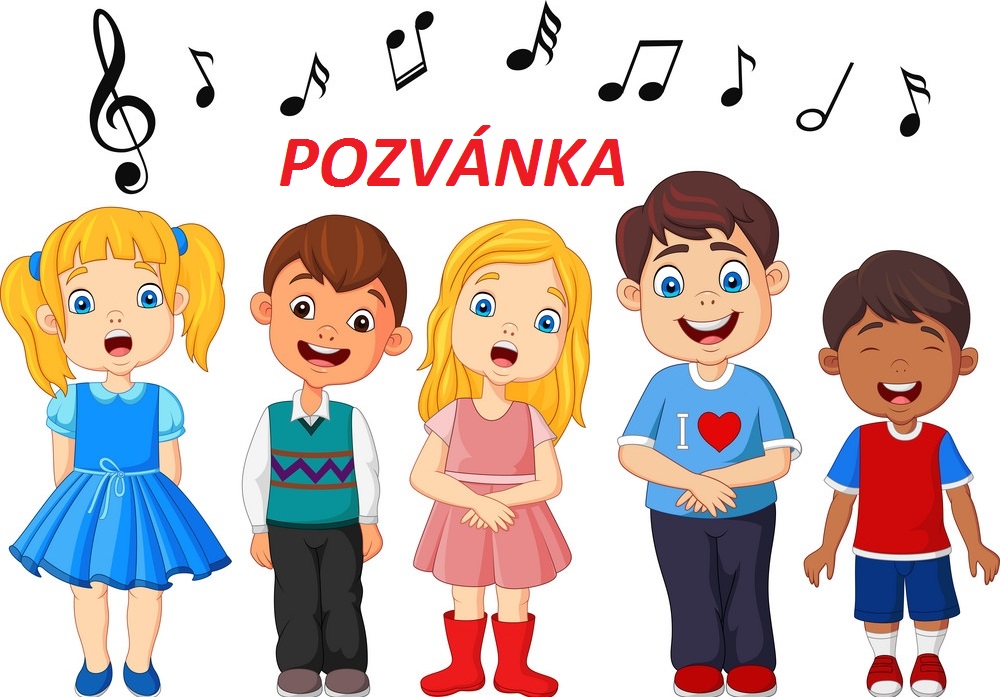 Predvianočný čas ohlásil príchod najkrajších sviatkov v roku – Vianoc.Aby sme si túto adventnú chvíľu spríjemnili, srdečne Vás pozývame na VIANOČNÚ BESIEDKU tried:MRAVČEKY a SOVIČKY , ktorá sa uskutoční 18.12.2019 (streda) v kultúrnom dome Miloslavov o 16:00 hodine.VŠETCI SA NA VÁS VEĽMI TEŠÍME!!!